Social Determinants of Health InfographicReferences and Technical NotesSocial Determinants of Health Health Access & Quality Information – Healthy People 2030 Health Care Access and Quality. https://health.gov/healthypeople/objectives-and-data/browse-objectives/health-care-access-and-qualityChart Data Source – Indicator Year, 2017 – 2021. Percentage of population with no health insurance. New York State County Health Indicators by Race/Ethnicity, 2018 – 2020. https://www.health.ny.gov/statistics/community/minority/county/nassau.htm#racethEducation Access & Quality Information - Zajacova A, Lawrence EM. The Relationship Between Education and Health: Reducing Disparities Through a Contextual Approach. Annu Rev Public Health. 2018 Apr 1;39:273-289. doi: 10.1146/annurev-publhealth-031816-044628. Epub 2018 Jan 12. PMID: 29328865; PMCID: PMC5880718. https://pubmed.ncbi.nlm.nih.gov/29328865/Chart Data Source – Indicator Year, 2017 – 2021. Percentage of population aged 25 years or older with a bachelor’s degree. New York State County Health Indicators by Race/Ethnicity, 2018 – 2020. Data acquired March 2024. https://www.health.ny.gov/statistics/community/minority/county/nassau.htm#raceth Indicator Year, 2021-2022. Percentage of high school students who dropped out. New York State County Health Indicators by Race/Ethnicity, 2018 – 2020. Data acquired March 2024. https://www.health.ny.gov/statistics/community/minority/county/nassau.htm#racethEconomic Stability Information – White B, Ellis C, Jones W, Moran W, Simpson K. The effect of the global financial crisis on preventable hospitalizations among the homeless in New York State. J Health Serv Res Policy. 2018 Apr;23(2):80-86. doi: 10.1177/1355819617742180. Epub 2018 Jan 10. PMID: 29320892. https://pubmed.ncbi.nlm.nih.gov/29320892/Map Data Source – Indicator Year, 2021. United for ALICE New York State County Reports. Accessed October 18, 2023. https://www.unitedforalice.org/county-reports/new-yorkNeighborhood & Built Environment Information – Healthy People 2030 Reduce the proportion of families that spend more than 30 percent of income on housing. https://health.gov/healthypeople/objectives-and-data/browse-objectives/housing-and-homes/reduce-proportion-families-spend-more-30-percent-income-housing-sdoh-04 Map Data Source – Indicator Year, 2021. American Community Survey 5-Year Estimates, Table DP04. United States Census Bureau. Accessed March 29, 2024.  https://data.census.gov/table/ACSDP5Y2021.DP04?q=DP04:%20Selected%20Housing%20Characteristics&g=050XX00US36059$8600000&tp=true Social & Community Context Information – CDC Social Determinants of Health Measures, Single-parent households. https://www.cdc.gov/places/measure-definitions/social-determinants-of-health/Chart Data Source – Indicator Year, 2017 – 2021. Percentage of single parent families. New York State County Health Indicators by Race/Ethnicity, 2018 – 2020. Data acquired March 2024. https://www.health.ny.gov/statistics/community/minority/county/nassau.htm#racethRelated Health OutcomesEducation Access & QualityChart Data Source – Indicator Year, 2021. Percentage of female Medicare enrollees aged 65-74 who received an annual mammography screening. New York State County Health Indicators by Race/Ethnicity, 2018 – 2020. Data acquired March 2024. https://www.health.ny.gov/statistics/community/minority/county/nassau.htm#racethSocial & Community ContextChart Data Source – Indicator Year, 2018 – 2020. Percentage of low birthweight births (<2.5 kg). New York State County Health Indicators by Race/Ethnicity, 2018 – 2020. Data acquired March 2024. https://www.health.ny.gov/statistics/community/minority/county/nassau.htm#racethMap Data Source – Indicator Year, 2020-2023. Confirmed Gonorrhea Cases. New York State, Health Commerce System, Communicable Disease Electronic Surveillance System. Neighborhood & Built EnvironmentChart Data Source – Indicator Year, 2018 – 2020. Asthma hospitalizations per 10,000 population, aged 0-17. New York State County Health Indicators by Race/Ethnicity, 2018 – 2020. Data acquired March 2024.  https://www.health.ny.gov/statistics/community/minority/county/nassau.htm#racethHealthcare Access & QualityChart Data Source – Indicator Year, 2018 – 2020. Percentage of premature deaths (< 75 years). New York State County Health Indicators by Race/Ethnicity, 2018 – 2020. Data acquired March 2024. https://www.health.ny.gov/statistics/community/minority/county/nassau.htm#racethEconomic StabilityChart Data Source – Indicator Year, 2018 – 2020. Potentially preventable hospitalizations among adults, age-adjusted rate per 10,000. New York State County Health Indicators by Race/Ethnicity, 2018 – 2020. Data acquired March 2024. https://www.health.ny.gov/statistics/community/minority/county/nassau.htm#racethMap of New York State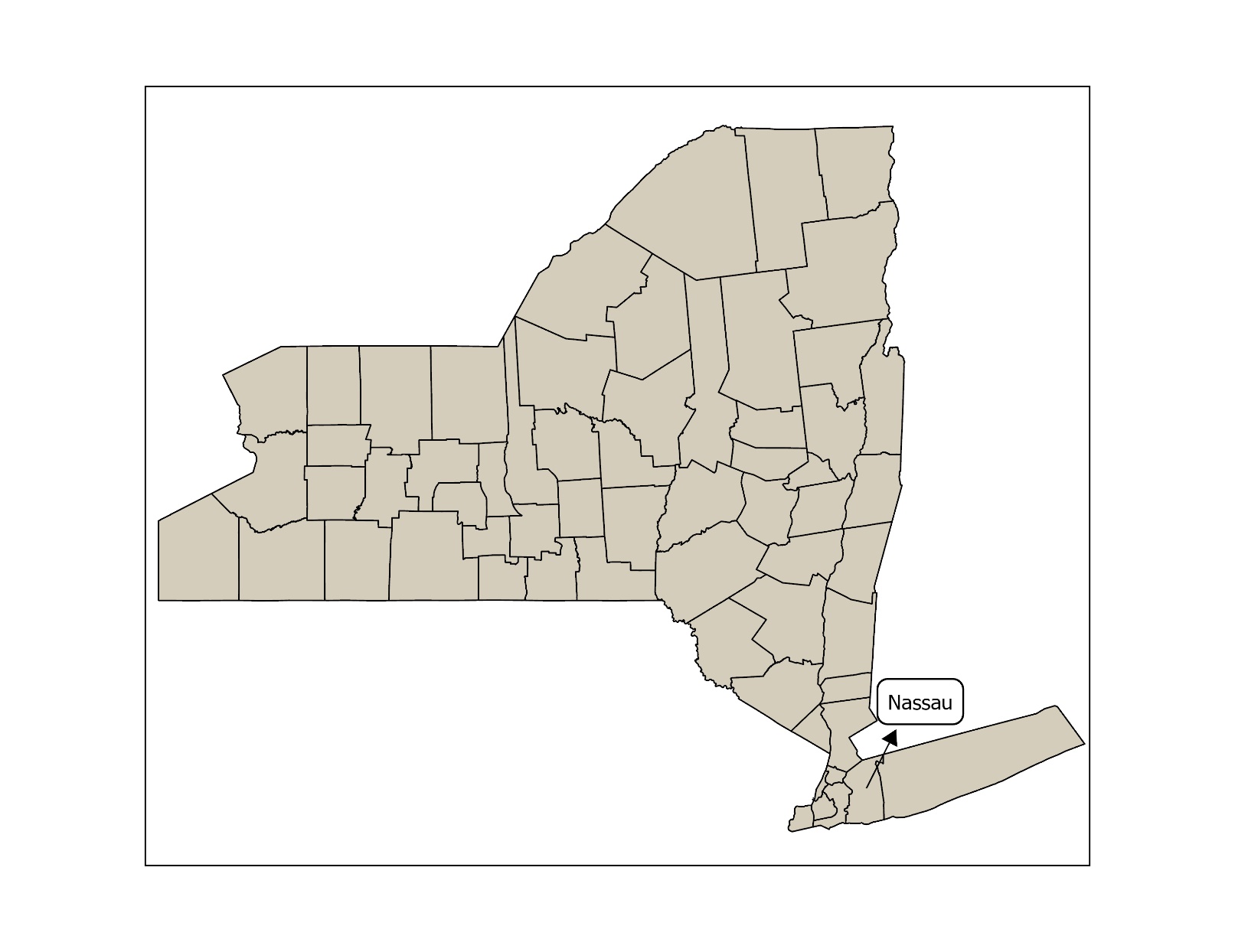 